                                                                                           Беларуская федэрацыя гiравога спорту                                   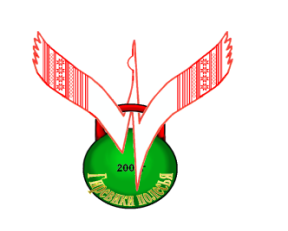                                                      Федэрацыя гіравога спорту Гомельскай вобласці                                                  	                                                        Жыткавіцкая ДЮСШ “Матор”                                                                                   Пратакол                                                       ПЕРШЫНСТВО БЕЛАРУСI	                                                                          cярод юнакоу i дзяучат	                                                                  (1999 г.н. i маладзей)		               8 красавіка 2017г.                                                                                                                                          СШ №3, г.Жыткавічы                                                                                                          	            ДЗЯЎЧАТЫ                                                                                       	Час выканання:              Вага гір:                    Рэкорд :                                                                                                                                                        10 хв.                                16 кг.                         рывок 120                                                                                                                   Вагавая катэгорыя 50кг.	                                                                                                                                                                                                                                                YUZIYK                                                                                                                                                 Час выканання:              Вага гір:                   Рэкорд:                                                                                                                                                           10 хв.                                16 кг.                           рывок  114                                                                                                                       Вагавая катэгорыя 60 кг.                                                                                                                                                    Час выканання:              Вага гір:                   Рэкорд:                                                                                                                                                           10 хв.                                  16 кг.                          рывок  205                                                                                                                     Вагавая катэгорыя +60 кг                                                                                                                                                                                                                        Галоўны суддзя:         Макарэвіч Л.Р.                                       Галоўны сакратар:      Юзюк А.С.	                                                                                                      (НК, г. Жыткавічы)                                                                      (1кат, г. Гомель)	                      ЮНАКІ                                                                                                                                                             	                      штуршок                                                                                                                                                     Час выканання:              Вага гір:                 Рэкорд:                                                                                                                                                             10 хв.                                   24 кг.                           132                                                                                                                                                                                                                  	                                                                                                  Вагавая катэгорыя 65 кг.                                                                                                                                                                                                                YUZIYK                                                                                                                                                     Час выканання:              Вага гір:                 Рэкорд:                                                                                                                                                             10 хв.                                   24 кг.                           128                                                                                                                                                                                                  	                                                                                                  Вагавая катэгорыя 70 кг.                                                                                                                                                                                                                 YUZIYK                                                                                                                                                     Час выканання:              Вага гір:                Рэкорд:                                                                                                                                                             10 хв.                                  24 кг.             	  140                                                                                                                Вагавая катэгорыя  75 кг.                                                                                                                                                         Час выканання:              Вага гір:                 Рэкорд:                                                                                                                                10 хв.                       24 кг.                   169                                                                                                                                                                                                                                                                                         Вагавая катэгорыя  80 кг                                                                                                                     Час выканання:              Вага гір:                 Рэкорд:                                                                                                                                                10 хв.                       24 кг.	163                                                                     Вагавая катэгорыя + 80 кг                      Галоўны суддзя:         Макарэвіч Л.Р.                                       Галоўны сакратар:      Юзюк А.С.	                                                                  Галоўны суддзя:                                                                             Галоўны                                         (НК, г. Жыткавічы)                                                                      (1кат, г. Гомель)		       ЮНАКІ                                                                     РЫВОК                                                                                             Вагавая катэгорыя 65 кг.                                                                                                                            Час выканання:              Вага гір:                 Рэкорд:                                                                                                                                                                     10 хв.                       24 кг.                        75                                                                              Вагавая катэгорыя 70 кг.                                                                                                                             Час выканання:              Вага гір:                 Рэкорд:                                                                                                                                                                      10 хв.                       24 кг.                      105.5                                                                             Вагавая катэгорыя 75 кг.                                                                                                                                                         Час выканання:              Вага гір:                 Рэкорд:                                                                                                                                                                      10 хв.                       24 кг.	93.5                                                                            Вагавая катэгорыя 80 кг.                                                                                                                             Час выканання:              Вага гір:                 Рэкорд:                                                                                                                                                                     10 хв.                        24 кг.	113                                                                           Вагавая катэгорыя +80 кг.                                                                                                                                                        Час выканання:              Вага гір:                 Рэкорд:                                                                                                                                                                     10 хв.                       24 кг.                       106.5      Галоўны суддзя:         Макарэвіч Л.Р.                                       Галоўны сакратар:      Юзюк А.С.	                                                                                                      (НК, г. Жыткавічы)                                                                      (1кат, г. Гомель)МесцаПрозвішча, ІмяГод нар.РазрадКамандаГорадДСГУласн.     вагаРывокСумаТрэнер1Черленок Александра2000-г.МинскМинскск ФПБ48.640-3878Дашкевич Д.А., Тимченко А.И.2Братковская Анастасия2001-ГомельскаяЖитковичиск ФПБ50.015-4156Андрейковец П.Е.3Горошко Елена2001-ГродненскаяГродноск ФПБ48.030-2555Жлабо А.А.МесцаПрозвішча, ІмяГод нар.РазрадКамандаГорадДСГУласн.     вагаРывокСумаТрэнер1Снитко Виктория2000-ГродненскаяГродноск ФПБ58.030+4979Жлабо А.А.2Самойлович Маргарита19992БрестскаяЛунинецРЦФВС59.030+2757Юзюк С.В.МесцаПрозвішча, ІмяГод нар.РазрадКамандаГорадДСГУласн.     вагаРывокСумаТрэнер1Куделько Эльвира2001-ГомельскаяЖитковичиск ФПБ75.450+57107Андрейковец П.Е.2Тюлькевич Екатерина2001-ГродненскаяГродноск ФПБ71.045+4287Жлабо А.А.МесцаПрозвішча, ІмяГоднар.РазрадКамандаГорадДСГУласн.     вагаШтуршокТрэнер1Агиевич Евгений2000МСГомельскаяЖитковичиск ФПБ64.2104Юзюк С.В.2Мелещеня Евгений20001ГомельскаяЖитковичиск ФПБ64.658Юзюк С.В. Ахрамович С.А.3Гуц Евгений19991ВитебскаяНовополоцкРЦФВС64.655Куриленок Д.Ю.4Шухров Олег19991г.МинскМинскСК ВС63.947Федоренко П.В.5Войтович Кирилл19991БрестскаяБрестРЦФВС64.317Шумович А.Е.6Дасько Алексей2000-БрестскаяБарановичиск ФПБ61.610Лагунский А.Т.МесцаПрозвішча, ІмяГоднар.РазрадКамандаГорадДСГУласн.     вагаШтуршокТрэнер1Денисевич Влад1999кмсГомельскаяЖитковичиск ФПБ69.999Юзюк С.В.2Богатов Данила2001кмсГомельскаяЖлобинск ФПБ66.393Богатов А.П.3Семенюк Кирилл2000кмсГомельскаяЖлобинск ФПБ67.780БогатовА.П.,Михальцов А.Н.4Савич Григорий2002кмсГомельскаяЖитковичиск ФПБ68.070Юзюк С.В.МесцаПрозвішча, ІмяГоднар.РазрадКамандаГорадДСГУласн.     вагаШтуршокТрэнер1Господарёв Денис20011ГомельскаяЖлобинск ФПБ74.193БогатовА.П.2Жуковец Егор19991г.МинскМинскРЦФВС72.570Тимченко А.Н.3Быхов Егор19991г.МинскМинскРЦФВС71.939Тимченко А.Н.МесцаПрозвішча, ІмяГоднар.РазрадКамандаГорадДСГУласн.     вагаШтуршокТрэнер1Савич Николай2000МСГомельскаяЖитковичиск ФПБ76.1131Юзюк С.В. Макаревич Л.Г.2Лавникович Влад19991ГомельскаяЖитковичиск ФПБ80.0106Ахрамович С.В.3Семенюк Богдан20011ГомельскаяЖлобинск ФПБ77.186БогатовА.П.4Ермаков Егор19992г.МинскМинскСК ВС79.160Федоренко П.В.МесцаПрозвішча, ІмяГоднар.РазрадКамандаГорадДСГУласн.     вагаШтуршокТрэнер1Шишов Дмитрий20001ГомельскаяЖлобинск ФПБ114.392БогатовА.П.2Троцкий Антон19992ВитебскаяНовополоцкРЦФВС90.155Куриленок Д.Ю.3Друк Владислав20002ГомельскаяЖитковичиск ФПБ102.030Юзюк С.В.4Бузынчик Иван1999-ВитебскаяНовополоцкРЦФВС81.59Куриленок Д.Ю.МесцаПрозвішча, ІмяГоднар.Разрад   КамандаГорадДСГУлас     вагаРывокАчкіТрэнер1Шухров Олег19991г.МинскМинскСК ВС63.980-9386.5 (Р)Федоренко П.В.2Войтович Кирилл19991БрестскаяБрестРЦФВС64.390-8286Шумович А.Е.3Агиевич Евгений2000МСГомельскаяЖитковичиск ФПБ64.240-4241Юзюк С.В.4Мелещеня Евгений20001ГомельскаяЖитковичиск ФПБ64.638-4039Юзюк С.В. Ахрамович С.А.5Гуц Евгений19991ВитебскаяНовополоцкРЦФВС64.630-3633Куриленок Д.Ю.6Дасько Алексей2000-БрестскаяБарановичиск ФПБ61.613-1313Лагунский А.Т.МесцаПрозвішча, ІмяГоднар.РазрадКамандаГорадДСГУласн.     вагаРывокачкіТрэнер1Семенюк Кирилл2000кмсГомельскаяЖлобинск ФПБ67.760-7266БогатовА.П.2Богатов Данила2001кмсГомельскаяЖлобинск ФПБ66.360-6060Богатов А.П.3Денисевич Влад1999кмсГомельскаяЖитковичиск ФПБ69.950-5452Юзюк С.В.4Савич Григорий2002кмсГомельскаяЖитковичиск ФПБ68.040-4140.5Юзюк С.В.МесцаПрозвішча, ІмяГоднар.РазрадКамандаГорадДСГУласн     вагаРывокАчкіТрэнер1Господарёв Денис20011ГомельскаяЖлобинск ФПБ74.160-6261БогатовА.П.2Жуковец Егор19991г.МинскМинскРЦФВС72.544-3037Тимченко А.Н.3Быхов Егор19991г.МинскМинскРЦФВС71.925-2525Тимченко А.Н.МесцаПрозвішча, ІмяГоднар.РазрадКамандаГорадДСГУлас   вагаРывокАчкіТрэнер1Семенюк Богдан20011ГомельскаяЖлобинск ФПБ77.170-7371.5БогатовА.П.2Савич Николай2000МСГомельскаяЖитковичиск ФПБ76.170-6869Юзюк С.В. Макаревич Л.Г.3Лавникович Влад19991ГомельскаяЖитковичиск ФПБ80.080-5768.5Ахрамович С.В.4Ермаков Егор19991г.МинскМинскСК ВС79.150-5452Федоренко П.В.МесцаПрозвішча, ІмяГоднар.РазрадКамандаГорадДСГУлас    вагаРывокАчкіТрэнер1Друк Владислав20002ГомельскаяЖитковичиск ФПБ102.050-5050Юзюк С.В.2Шишов Дмитрий20001ГомельскаяЖлобинск ФПБ114.350-4648БогатовА.П.3Троцкий Антон19992ВитебскаяНовополоцкРЦФВС90.130-3231Куриленок Д.Ю.4Бузынчик Иван1999-ВитебскаяНовополоцкРЦФВС81.510-1010Куриленок Д.Ю.